ПРОТОКОЛзаседания общественно-консультативного (экспертного)      совета     по      развитию предпринимательстваПредседательствующий – П.Н.ЛёгкийСекретарь – Г.П.ПархимовичПрисутствовали: члены совета: Бельская Н.П., Бобцов В.М., Лазовик Л.И.приглашенные: Лукошюте В.А. – референт управления издательской и полиграфической деятельности члены совета, голосовавшие посредством направления опросного листа: Вашкевич А.А., Гигин В.Ф., Гусаченко С.А., Дембовский Д.Л., Лебедик М.П., Левковский А.В., Макаров Д.Г., Павлова Е.С., Пинюта А.Ф.,  Чекина Л.Ю., Яременко С.П. Повестка дня:	Обсуждение изменений основных подходов к порядку проведения национального конкурса ”Искусство книги“.	СЛУШАЛИ:Лёгкий П.Н. – отметил, что 31 мая 2020 года Министерство информации заканчивает проведение правового мониторинга постановления Министерства информации Республики Беларусь от 28 мая 2007 г. № 8 ”Об утверждении Инструкции о порядке проведения национального конкурса ”Искусство книги“ (далее, если не определено иное, – постановление № 8). Сообщение о его проведении было размещено на официальном сайте Министерства информации в рубрике ”Мониторинги“. Предложений от заинтересованных по совершенствованию регулирования в данной сфере на дату проведения заседания не поступало. Вместе с тем у отраслевого управления, непосредственно осуществляющего проведение данного конкурса, имеется ряд предложений по корректировке названного нормативного правового акта. Предложения по изменению основных подходов к проведению конкурса были включены в опросный лист и направлены членам совета для голосования. Для ознакомления с этими предложениями Лёгкий П.Н. предложил выступить Лукошюте В.А., референту управления издательской и полиграфической деятельности Министерства информации.ВЫСТУПИЛИ:Лукошюте В.А. – проинформировала, что по результатам детального изучения норм постановления № 8, а также практики его применения, возникла необходимость в его корректировке.Согласно данному постановлению национальный конкурс ”Искусство книги“ проводится ежегодно во второй декаде мая. При этом, учитывая, что конкурс проводится по итогам работы за предыдущий год, более актуальным является его проведение в январе, а награждение победителей конкурса – в рамках Минской международной книжной выставки-ярмарки, вместо Дня белорусской письменности. Предложила с целью качественной подготовки к проведению конкурса определить в постановлении сроки представления материалов на конкурс не позднее 10 января текущего года, а сроки подведения итогов конкурса – не позднее 20 января текущего года. Особое внимание Лукошюте В.А. обратила на вопросы, связанные с отражением в постановлении № 8 номинаций конкурса. Учитывая практику проведения конкурса, внесла предложение по сокращению количества номинаций, а также по изменению их названий. Кроме того, принимая во внимание, что конкурс является национальным, Лукошюте В.А. внесла предложение дополнить постановление нормами, позволяющими принимать на конкурс издания, изготовленные только изготовителями печатных изданий Республики Беларусь, за исключением изданий, представляемых в номинации ”Содружество“, в которой могут принимать участие совместные международные издательские проекты. В целях обеспечения продуктивной работы жюри предложила отразить в постановлении норму, обязывающую участников конкурса представлять полный пакет документов для каждой номинации, если издание представляется сразу в нескольких номинациях.Проинформировала, что с принятием Закона Республики Беларусь от 29 декабря 2012 г.  № 8-З ”Об издательском деле в Республике Беларусь“ лицензирование издательской деятельности заменено на процедуру государственной регистрации в качестве издателя, в связи с чем возникла необходимость изменения круга лиц, имеющих право принимать участие в конкурсе. К данному кругу лиц предложила отнести юридических лиц и индивидуальных предпринимателей, зарегистрированных в установленном законодательством порядке на территории Республики Беларусь в качестве издателей печатных изданий. Кроме того, в целях приведения постановления в соответствие с Декретом Президента Республики Беларусь от 23 ноября 2017 г. № 7 ”О развитии предпринимательства“, подпунктом 3.11 пункта 3 которого установлено право субъектов хозяйствования не использовать печати, проинформировала о необходимости внесения корректировки, исключающей обязанность проставления печати на заявке для участия в конкурсе.Также предложила исключить из претендентов на награждение в номинации ”Гран-при“ художников изданий, победивших в данной номинации, так как согласно постановлению № 8 участниками конкурса являются издатели, а художники участвуют в процессе подготовки издания наряду с авторами, дизайнерами и другими творческими работниками. В связи с планируемой передачей функций по подсчету голосов секретарю жюри предложила исключить из полномочий оргкомитета определение состава счетной комиссии.Решили:	Поддержать предложенные на заседании совета изменения основных подходов к порядку проведения национального конкурса ”Искусство книги“ и поручить управлению издательской и полиграфической деятельности (Андриевич В.В.) совместно с управлением правового обеспечения и контроля за соблюдением законодательства (Мелешко В.Н.) подготовить проект постановления, предусматривающий корректировку постановления Министерства информации Республики Беларусь от 28 мая 2007 г. № 8 ”Об утверждении Инструкции о порядке проведения национального конкурса ”Искусство книги“, включив в него одобренные на заседании совета позиции:1. об изменении даты проведения конкурса с мая на январь;2. об изменении круга лиц, имеющих право принимать участие в конкурсе, определив, что таковыми могут быть юридические лица и индивидуальные предприниматели, зарегистрированные в установленном законодательством порядке на территории Республики Беларусь в качестве издателей печатных изданий;	3. об определении срока представления материалов на конкурс не позднее 10 января текущего года, а срока подведения итогов конкурса – не позднее 20 января текущего года; о проведении торжественной церемонии награждения победителей конкурса в рамках Минской международной книжной выставки-ярмарки;	4. о представлении полного пакета документов для каждой номинации (при заявлении издания для участия в нескольких номинациях);	5. о дополнении нормами, позволяющими принимать на конкурс издания, изготовленные только изготовителями печатных изданий Республики Беларусь, кроме изданий, представляемых в номинации ”Содружество“, в которой могут принимать участие совместные международные издательские проекты;	6. об исключении нормы, обязывающей заявителей проставлять печати на заявке для участия в конкурсе;	7. об изменении номинаций конкурса;	8. об исключении из полномочий оргкомитета определения счетной комиссии;	9. об исключении из претендентов на награждение в номинации ”Гран-при“ художников изданий, победивших в данной номинации.Голосовали:Председательствующий 				        	      П.Н.ЛёгкийСекретарь	                                         			      Г.П.ПархимовичМІНІСТЭРСТВА ІНФАРМАЦЫІ РЭСПУБЛІКІ БЕЛАРУСЬ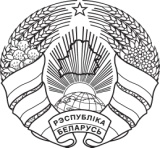 МИНИСТЕРСТВО ИНФОРМАЦИИРЕСПУБЛИКИ БЕЛАРУСЬ29.05.2020 № 28г. Мінскг. Минскпо позициям 1, 2, 5 и 6:”за“ – 16 человек”против“ – нет”воздержались“ – нет;по позициям 3, 7 и 8:”за“ – 15 человек”против“ – нет”воздержались“ – 1;по позиции 4:”за“ – 14 человек”против“ – 1”воздержались“ – 1;по позиции 9:”за“ – 10 человек”против“ – 2”воздержались“ – 4.